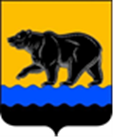 СЧЁТНАЯ ПАЛАТА ГОРОДА НЕФТЕЮГАНСКА16 мкрн., д. 23, помещение № 97, г. Нефтеюганск, Ханты-Мансийский автономный округ - Югра(Тюменская область), 628310, телефон: 20-30-54, факс: 20-30-63 е-mail: sp-ugansk@mail.ru_____________________________________________________________________________________ЗАКЛЮЧЕНИЕ на проект изменений в муниципальную программу города Нефтеюганска «Развитие жилищно-коммунального комплекса и повышение энергетической эффективности в городе Нефтеюганске»Счётная палата города Нефтеюганска на основании статьи 157 Бюджетного кодекса Российской Федерации, Положения о Счётной палате города Нефтеюганска, рассмотрев проект изменений в муниципальную программу города Нефтеюганска «Развитие жилищно-коммунального комплекса и повышение энергетической эффективности в городе Нефтеюганске» (далее по тексту – проект изменений), сообщает следующее:1. При проведении экспертно-аналитического мероприятия учитывалось наличие экспертизы проекта изменений:1.1. Департамента финансов администрации города Нефтеюганска на предмет его соответствия бюджетному законодательству Российской Федерации и возможности финансового обеспечения её реализации из бюджета города Нефтеюганска.1.2. Департамента экономического развития администрации города Нефтеюганска на предмет соответствия:- Порядку принятия решения о разработке муниципальных программ города Нефтеюганска, их формирования, утверждения и реализации, утверждённому постановлением администрации города Нефтеюганска от 18.04.2019 № 77-нп «О модельной муниципальной программе города Нефтеюганска, порядке принятия решения о разработке муниципальных программ города Нефтеюганска, их формирования, утверждения и реализации» (далее по тексту – Порядок);- Стратегии социально-экономического развития муниципального образования город Нефтеюганск, утверждённой решением Думы от 31.10.2018 № 483-VI «Об утверждении Стратегии социально-экономического развития муниципального образования город Нефтеюганск на период до 2030 года»:- структурных элементов (основных мероприятий) целям муниципальной программы;- сроков её реализации задачам;- целевых показателей, характеризующих результаты реализации муниципальной программы, показателям экономической, бюджетной и социальной эффективности, а также структурных элементов (основных мероприятий) муниципальной программы;- требованиям, установленным нормативными правовыми актами в сфере управления проектной деятельностью.2. Представленный проект изменений в целом соответствует Порядку, за исключением отсутствия взаимосвязи между частями муниципальной программы по структурному элементу 1.1 «Реконструкция, расширение, модернизация, строительство коммунальных объектов, в том числе объектов питьевого водоснабжения» (далее по тексту – основное мероприятие 1.1), так планируется увеличение бюджетных ассигнований на сумму 238,390 тыс. рублей, при этом отсутствует связь основного мероприятия с целевыми показателями муниципальной программы или не приведены ссылки на иные показатели, характеризующие эффективность реализации основного мероприятия 1.1, отражённые в приложении к нормативному правовому акту об утверждении муниципальной программы. Рекомендуем устранить данное несоответствие.    3. Проектом изменений планируется:3.1. Внести изменения в строку «Целевые показатели муниципальной программы» паспорта муниципальной программы и таблицу «Дополнительные целевые показатели муниципальной программы «Развитие жилищно-коммунального комплекса и повышение энергетической эффективности в городе Нефтеюганске», а именно:- увеличить показатель «Количество установленных детских игровых площадок» на 1 шт., с 25 шт. до 26 шт.;- увеличить показатель «Количество отловленных безнадзорных животных» на 45 шт., с 1 420 шт. до 1 465 шт.3.2. Внести изменения в строку «Параметры финансового обеспечения муниципальной программы» паспорта муниципальной программы, увеличив объём финансирования муниципальной программы на 2023 - 2025 годы на общую сумму 247 869,912 тыс. рублей, в том числе:- увеличить в 2023 году в сумме 124 295,112 тыс. рублей;- увеличить в 2024 году в сумме 113 372,700 тыс. рублей;- увеличить в 2025 году в сумме 10 202,100 тыс. рублей.3.3. Увеличить объём финансирования муниципальной программы по строке «Параметры финансового обеспечения национальных (региональных) проектов» паспорта муниципальной программы в 2023 году на 58 592,736 тыс. рублей.3.4. В таблице «Распределение финансовых ресурсов муниципальной программы «Развитие жилищно-коммунального комплекса и повышение энергетической эффективности в городе Нефтеюганске» планируется:3.4.1. По основному мероприятию 1.1 подпрограммы 1 «Создание условий для обеспечения качественными коммунальными услугами» увеличить расходы на 2023 год за счёт средств местного бюджета по соисполнителю департаменту градостроительства и земельных отношений администрации города Нефтеюганска (далее по тексту – ДГиЗО) в целях заключения договора на оказание услуг (выполнение работ) по подготовке материалов по оценке воздействия на водные биоресурсы и среду их обитания, включая расчёт прогнозируемого ущерба рыбным запасам по объекту «Уличное (наружное искусственное) освещение автомобильной дороги общего пользования местного значения Проезд 8П», на сумму 238,390 тыс. рублей.3.4.2. По основному мероприятию 1.4 «Региональный проект «Чистая вода» подпрограммы 1 «Создание условий для обеспечения качественными коммунальными услугами» увеличить расходы на 2023 год по соисполнителю ДГиЗО по объекту «Фильтровальная станция производительностью 20000 м3 в сутки по адресу: ХМАО-Югра, г. Нефтеюганск, 7 микрорайон» в общей сумме 56 114,297 тыс. рублей, в том числе:- увеличить за счёт субсидии из бюджета автономного округа на основании уведомлений о предоставлении субсидии, субвенции, иного межбюджетного трансферта, имеющего целевое назначение на 2023 год и на плановый период 2024 и 2025 годов Департамента финансов Ханты-Мансийского автономного округа – Югры от 24.04.2023 № 480/04/442 и                            № 480/04/484 на реализацию мероприятий по строительству и реконструкции (модернизации) объектов питьевого водоснабжения в сумме 98 714,900 тыс. рублей;- уменьшить за счёт средств местного бюджета в общей сумме                                42 600,603 тыс. рублей, из них:уменьшить расходы на строительно-монтажные работы в связи с замещением средств местного бюджета на бюджет автономного округа в сумме 43 714,900 тыс. рублейувеличить расходы в целях заключения дополнительного соглашения на оказание услуг по экспертному сопровождению на сумму 593,138 тыс. рублей;увеличить расходы на выполнение работ по внесению изменений в проектную и рабочую документацию объекта капитального строительства в сумме 521,159 тыс. рублей.3.4.3. По основному мероприятию 2.1 «Поддержка технического состояния жилищного фонда» уменьшить расходы на 2023 год за счёт средств местного бюджета по ответственному исполнителю департаменту жилищно-коммунального хозяйства администрации города Нефтеюганска (далее по тексту – ДЖКХ) на предоставление субсидии на финансовое обеспечение затрат Югорскому фонду капитального ремонта многоквартирных домов в связи с оказанием дополнительной помощи при возникновении неотложной необходимости в проведении капитального ремонта общего имущества в многоквартирных домах в связи с экономией по результатам положительного заключения негосударственной экспертизы в части проверки достоверности сметной стоимости работ по капитальному ремонту крыши многоквартирного дома, расположенного по адресу: г. Нефтеюганск 16А микрорайон, дом 66, в сумме 5 816,726 тыс. рублей.3.4.4. По основному мероприятию 3.1 «Реализация энергосберегающих мероприятий в муниципальном секторе» увеличить расходы на 2023 год за счёт средств местного бюджета в сумме 373,667 тыс. рублей, из них:- по соисполнителю департаменту образования администрации города Нефтеюганска (МБОУ «Средняя общеобразовательная школа № 3») в сумме 335,000 тыс. рублей, в том числе: на разработку проектно-сметной документации для узла учёта тепловой энергии в сумме 60,000 тыс. рублей, приобретение комплекта оборудования для узла учёта тепловой энергии в сумме 275,000 тыс. рублей;- по соисполнителю ДГиЗО в сумме 38,667 тыс. рублей, в том числе:на заключение договора по разработке программы энергосбережения и повышения энергетической эффективности по аппарату ДГиЗО на сумму 28,000 тыс. рублей;на заключение договора по разработке программы энергосбережения и повышения энергетической эффективности МКУ «Управление капитального строительства» на сумму 10,667 тыс. рублей.3.4.5. По основному мероприятию 4.1 «Улучшение санитарного состояния городских территорий» увеличить расходы на 2023 год по ответственному исполнителю ДЖКХ в общей сумме 3 362,287 тыс. рублей, в том числе 	- за счёт субвенций из бюджета автономного округа в общей сумме 24,000 рублей, а именно на:организацию мероприятий при осуществлении деятельности по обращению с животными без владельцев на основании уведомления о предоставлении субсидии, субвенции, иного межбюджетного трансферта, имеющего целевое назначение на 2023 год и на плановый период 2024 и 2025 годов Департамента финансов Ханты-Мансийского автономного округа – Югры от 24.04.2023 года № 630/04/35 в сумме 7,900 тыс. рублей;осуществление отдельных государственных полномочий в сфере обращения с твёрдыми коммунальными отходами на основании уведомления о предоставлении субсидии, субвенции, иного межбюджетного трансферта, имеющего целевое назначение на 2023 год и на плановый период 2024 и 2025 годов Департамента финансов Ханты-Мансийского автономного округа – Югры от 24.04.2023 года № 530/04/40 в сумме 16,100 тыс. рублей;- за счёт средств местного бюджета на отлов бродячих животных, в связи с необходимостью заключения муниципального контракта в сумме 3 338,287 тыс. рублей.3.4.6. По основному мероприятию 4.2 «Благоустройство и озеленение города» увеличить расходы на 2023 год за счёт средств местного бюджета в общей сумме 18 865,958 тыс. рублей, в том числе:                                                                            - по ответственному исполнителю ДЖКХ на устройство детской и спортивной площадок по адресу: г. Нефтеюганск, 1 микрорайон, в районе дома № 24 на сумму 18 245,390 тыс. рублей;- по соисполнителю ДГиЗО в целях заключения договоров по осуществлению технологического присоединения энергопринимающих устройств на общую сумму 620,568 тыс. рублей, в том числе по следующим объектам: «Спортивная тренажерная площадка в 8 микрорайоне, между жилыми домами 21, 16, 23» на сумму 132,454 тыс. рубля;«Спортивная тренажерная площадка в 11А микрорайоне территория в п. Звёздный» на сумму 132,454 тыс. рубля;«Архитектурная подсветка памятника-бюста В.А. Петухову - главная площадь» на сумму 355,660 тыс. рублей.3.4.7. По основному мероприятию 4.5 «Региональный проект «Чистая страна» увеличить расходы за счёт средств местного бюджета по ответственному исполнителю ДЖКХ на рекультивацию свалки твердых бытовых отходов на 8-км Автодороги Нефтеюганск - Сургут, с целью проведения контроля состояния компонентов природной среды в сумме                        2 478,439 тыс. рублей.3.4.8. По основному мероприятию 6.1 «Реализация полномочий в сфере жилищно-коммунального комплекса» увеличить расходы по ответственному исполнителю ДЖКХ в общей сумме 172 253,600 тыс. рублей, в том числе:- увеличить в 2023 году расходы на мероприятия по модернизации систем коммунальной инфраструктуры в общей сумме 48 678,800 тыс. рублей, а именно за счёт средств:субсидии из бюджета автономного округа на основании уведомлений о предоставлении субсидии, субвенции, иного межбюджетного трансферта, имеющего целевое назначение на 2023 год и на плановый период 2024 и 2025 годов Департамента финансов Ханты-Мансийского автономного округа – Югры от 24.04.2023 № 480/04/454, № 480/04/473 и № 480/04/547 в сумме 43 214,100 тыс. рублей;местного бюджета (иным образом зарезервированные средства (распоряжение администрации города Нефтеюганска от 04.05.2023 № 184-р «О выделении денежных средств, иным образом зарезервированных в составе утверждённых ассигнований)) в сумме 5 464,700 тыс. рублей;- увеличить в 2024 году расходы в общей сумме 113 372,700 тыс. рублей, в том числе:увеличить расходы на мероприятия по модернизации систем коммунальной инфраструктуры в общей сумме 142 674,700 тыс. рублей, а именно за счёт средств:субсидии из бюджета автономного округа на основании уведомлений о предоставлении субсидии, субвенции, иного межбюджетного трансферта, имеющего целевое назначение на 2023 год и на плановый период 2024 и 2025 годов Департамента финансов Ханты-Мансийского автономного округа – Югры от 24.04.2023 года № 480/04/454 и № 480/04/473 в сумме 131 250,000 тыс. рублей;местного бюджета (иным образом зарезервированные средства (распоряжение администрации города Нефтеюганска от 04.05.2023 № 184-р «О выделении денежных средств, иным образом зарезервированных в составе утверждённых ассигнований)) в сумме 11 424,700 тыс. рублей;уменьшить за счёт субсидии, выделенной на реализацию полномочий в сфере жилищно-коммунального комплекса, из бюджета автономного округа на основании уведомления о предоставлении субсидии, субвенции, иного межбюджетного трансферта, имеющего целевое назначение на 2023 год и на плановый период 2024 и 2025 годов Департамента финансов Ханты-Мансийского автономного округа – Югры от 24.04.2023 № 480/04/424, в сумме 29 302,000 тыс. рублей;	- увеличить в 2025 году расходы в общей сумме 10 202,100 тыс. рублей, в том числе:увеличить расходы на мероприятия по модернизации систем коммунальной инфраструктуры в общей сумме 39 871,500 тыс. рублей, а именно за счёт средств:субсидии из бюджета автономного округа бюджета автономного округа на основании уведомления о предоставлении субсидии, субвенции, иного межбюджетного трансферта, имеющего целевое назначение на 2023 год и на плановый период 2024 и 2025 годов Департамента финансов Ханты-Мансийского автономного округа – Югры от 24.04.2023 года № 480/04/473 в сумме 37 831,100 тыс. рублей;местного бюджета (иным образом зарезервированные средства (распоряжение администрации города Нефтеюганска от 04.05.2023                    № 184-р «О выделении денежных средств, иным образом зарезервированных в составе утверждённых ассигнований)) в сумме в сумме 2 040,400 тыс. рублей;уменьшить за счёт субсидии, выделенной на реализацию полномочий в сфере жилищно-коммунального комплекса, из бюджета автономного округа на основании уведомления о предоставлении субсидии, субвенции, иного межбюджетного трансферта, имеющего целевое назначение на 2023 год и на плановый период 2024 и 2025 годов Департамента финансов Ханты-Мансийского автономного округа – Югры от 24.04.2023 № 480/04/424, в сумме 29 669,400 тыс. рублей.По итогам проведения финансово-экономической экспертизы, предлагаем направить проект изменений на утверждение с учётом рекомендаций, отраженных в настоящем заключении. Информацию о решениях, принятых по результатам настоящей экспертизы, направить в адрес Счётной палаты до 21.06.2023 года.Председатель								          С.А. ГичкинаИсполнитель:начальник инспекторского отдела № 2Салахова Дина Ирековна тел. 8 (3463) 203065от 13.06.2023 № Исх. СП-368-3от 13.06.2023 № Исх. СП-368-3